.Notes: Dance starts on vocals (16 count intro), Dance ends facing front on count 1[1-8] R vaudeville, Walk fwd L,R, L fwd, Pivot ¼ R, Cross/step L, ¼ L, 3/8 L, R fwd[9-16] Walk fwd L,R, Mambo L, ¼ turn R, Point L, ¼ L, Cross/step R, 1/8 R side L, 1/8 R back L[17-24] L behind R, 1/8 turn R, L fwd, R lock/step, Mambo L, Weave L[25-32] Rock L to L, Recover R turning ¼ R, L lock/step, R fwd, Pivot ½ L, R fwd, L fwd, Pivot ½ R, ¼ RRESTARTContact: bellychops@hotmail.comRisk It All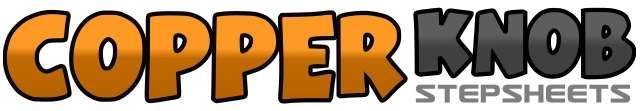 .......Count:32Wall:2Level:Intermediate Smooth WCS.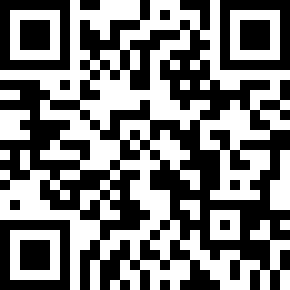 Choreographer:Simon Ward (AUS) - October 2016Simon Ward (AUS) - October 2016Simon Ward (AUS) - October 2016Simon Ward (AUS) - October 2016Simon Ward (AUS) - October 2016.Music:Risk It (Acoustic) - Jessica Mauboy : (Album: The Secret Daughter - Songs from the original TV series - iTunes)Risk It (Acoustic) - Jessica Mauboy : (Album: The Secret Daughter - Songs from the original TV series - iTunes)Risk It (Acoustic) - Jessica Mauboy : (Album: The Secret Daughter - Songs from the original TV series - iTunes)Risk It (Acoustic) - Jessica Mauboy : (Album: The Secret Daughter - Songs from the original TV series - iTunes)Risk It (Acoustic) - Jessica Mauboy : (Album: The Secret Daughter - Songs from the original TV series - iTunes)........1&2Cross/step right over left. Step left to slightly to left side, Low kick right slightly to right diagonal&3-4Step right beside left, Walk forward left, Walk forward right (big steps forward) 12.005&6Step left slightly forward, Pivot ¼ turn right taking weight onto right, Cross/step left over right 3.007&8Step right to right side turning ¼ turn left 12.00, Turn a further 3/8 turn left & step left forward, Step right forward 7.301-2Walk forward left, Walk forward right 7.30 (big steps forward)3&4Rock/step left forward, Recover weight onto right, Step left slightly back 7.30&5-6Step right slightly back turning ¼ turn right 10.30, Point left toe to left side, Step onto left turning ¼ turn left sweeping right foot forward 7.307&8Cross/step right over left 7.30, Step left slightly left turning 1/8 turn right 9.00, Turn a further 1/8 turn right & step right back sweeping left back 10.301&2Step left behind right, Turn 1/8 turn right stepping right slightly forward, Step left forward 12.003&4Step right forward, Lock/step left behind right, Step right forward 12.00 (get up on toes)5&6Rock/step left forward, Recover weight onto right, Step left slightly back sweeping right back 12.007&8Step right behind left, Step left to left side, Cross/step right over left 12.001-2Rock/step left to left side, Recover weight onto right turning ¼ turn right 3.003&4Step left forward, Lock/step right behind left, Step left forward 3.00 (get up on toes)5&6Step right forward, Pivot ½ turn left taking weight onto left, Step right slightly forward 9.007-8&Step left forward, Pivot ½ turn right taking weight onto right, Turn a further ¼ turn right & step left slightly to left side 6.00 (hold count 7 out for as long as you can)